ČESKÉ VYSOKÉ UČENÍ TECHNICKÉ V PRAZE 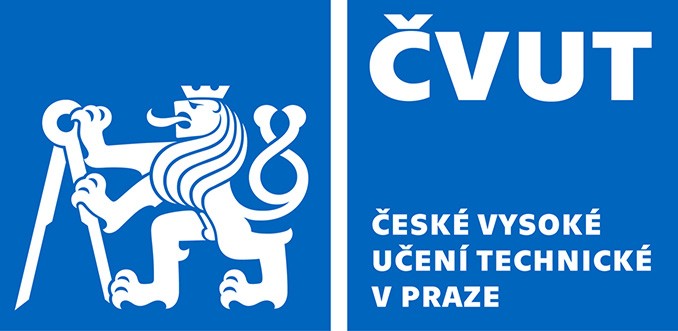 Fakulta stavebníThákurova 7, 166 29 Praha 6Žádost katedry o fakultní příspěvek k pořízení investiceKatedra:Pracovník odpovědný za investici:Pracovník odpovědný za investici:Zařízení – investice (nad 40 tis.Kč/ resp. 60 tis.Kč) navrhované k zakoupení:Zařízení – investice (nad 40 tis.Kč/ resp. 60 tis.Kč) navrhované k zakoupení:Zařízení – investice (nad 40 tis.Kč/ resp. 60 tis.Kč) navrhované k zakoupení:Zařízení – investice (nad 40 tis.Kč/ resp. 60 tis.Kč) navrhované k zakoupení:Celková cena zařízení (včetně DPH a příp. cla):       KčCelková cena zařízení (včetně DPH a příp. cla):       KčCelková cena zařízení (včetně DPH a příp. cla):       KčCelková cena zařízení (včetně DPH a příp. cla):       KčPožadovaná výše příspěvku z fakultních prostředků:       KčPožadovaná výše příspěvku z fakultních prostředků:       KčPožadovaná výše příspěvku z fakultních prostředků:       KčPožadovaná výše příspěvku z fakultních prostředků:       KčPodíl z vlastních prostředků katedry:       KčPodíl z vlastních prostředků katedry:       KčPodíl z vlastních prostředků katedry:       KčPodíl z vlastních prostředků katedry:       KčVlastní prostředky budou použity:Vlastní prostředky budou použity:Vlastní prostředky budou použity:Vlastní prostředky budou použity:z prostředků katedry:  *) TA122	 *) TA101 z prostředků katedry:  *) TA122	 *) TA101 z prostředků katedry:  *) TA122	 *) TA101  *) z grantu / projektu  číslo      Stručné zdůvodnění pokud celková částka nepřesahuje  Kč a podíl fakultních prostředků nepřevyšuje 50 %:Podrobnější zdůvodnění pokud částka přesahuje 100 000 Kč nebo podíl fakultních prostředků převyšuje 50 %(při dodržení následující osnovy lze psát volně v příloze):Podrobnější zdůvodnění pokud částka přesahuje 100 000 Kč nebo podíl fakultních prostředků převyšuje 50 %(při dodržení následující osnovy lze psát volně v příloze):Podrobnější zdůvodnění pokud částka přesahuje 100 000 Kč nebo podíl fakultních prostředků převyšuje 50 %(při dodržení následující osnovy lze psát volně v příloze):Podrobnější zdůvodnění pokud částka přesahuje 100 000 Kč nebo podíl fakultních prostředků převyšuje 50 %(při dodržení následující osnovy lze psát volně v příloze):Podrobnější zdůvodnění pokud částka přesahuje 100 000 Kč nebo podíl fakultních prostředků převyšuje 50 %(při dodržení následující osnovy lze psát volně v příloze):Podrobnější zdůvodnění pokud částka přesahuje 100 000 Kč nebo podíl fakultních prostředků převyšuje 50 %(při dodržení následující osnovy lze psát volně v příloze):Podrobnější zdůvodnění pokud částka přesahuje 100 000 Kč nebo podíl fakultních prostředků převyšuje 50 %(při dodržení následující osnovy lze psát volně v příloze):Podrobnější zdůvodnění pokud částka přesahuje 100 000 Kč nebo podíl fakultních prostředků převyšuje 50 %(při dodržení následující osnovy lze psát volně v příloze):Podrobnější zdůvodnění pokud částka přesahuje 100 000 Kč nebo podíl fakultních prostředků převyšuje 50 %(při dodržení následující osnovy lze psát volně v příloze):Současný stav:      Současný stav:      Současný stav:      Současný stav:      Současný stav:      Současný stav:      Současný stav:      Současný stav:      Současný stav:      Plánované využití v krátkodobém horizontu:Plánované využití v krátkodobém horizontu:Plánované využití v krátkodobém horizontu:Plánované využití v krátkodobém horizontu:Plánované využití v krátkodobém horizontu:Plánované využití v dlouhodobém horizontu:Plánované využití v dlouhodobém horizontu:Plánované využití v dlouhodobém horizontu:Plánované využití v dlouhodobém horizontu:Plánované využití v dlouhodobém horizontu:Personální zajištění provozu zařízení:Personální zajištění provozu zařízení:Personální zajištění provozu zařízení:Předpokládané provozní náklady a servis:Předpokládané provozní náklady a servis:Předpokládané provozní náklady a servis:Předpokládané provozní náklady a servis:Zařízení je určeno: *) pro výzkum: stávající a plánované výzkumné projekty:       *) pro výzkum: stávající a plánované výzkumné projekty:       *) pro výzkum: stávající a plánované výzkumné projekty:       *) pro výzkum: stávající a plánované výzkumné projekty:       *) pro výzkum: stávající a plánované výzkumné projekty:       *) pro výzkum: stávající a plánované výzkumné projekty:       *) pro výzkum: stávající a plánované výzkumné projekty:       *) pro výzkum: stávající a plánované výzkumné projekty:       *) pro rozvoj fakulty *) pro rozvoj fakulty *) pro rozvoj fakulty *) pro rozvoj fakulty *) pro rozvoj fakulty *) pro rozvoj fakulty *) pro rozvoj fakulty *) pro rozvoj fakulty *) pro výuku - studijní obor/y:       *) pro výuku - studijní obor/y:       *) pro výuku - studijní obor/y:       *) pro výuku - studijní obor/y:       *) pro výuku - studijní obor/y:       *) pro výuku - studijní obor/y:       *) pro výuku - studijní obor/y:       *) pro výuku - studijní obor/y:      vyučované předmětyvyučované předmětyvyučované předmětyvyučované předmětyvyučované předmětyvyučované předmětypočet studentů za akad. rokNávaznost pořízení investice na priority fakulty:Návaznost pořízení investice na priority fakulty:Návaznost pořízení investice na priority fakulty:Návaznost pořízení investice na priority fakulty:Návaznost pořízení investice na priority fakulty:Návaznost pořízení investice na priority fakulty:Návaznost pořízení investice na priority fakulty:Kontrolovatelné výstupy:Kontrolovatelné výstupy:Která stávající zařízení budou nahrazena:Která stávající zařízení budou nahrazena:Která stávající zařízení budou nahrazena:Která stávající zařízení budou nahrazena:Jak bude s nahrazeným zařízením naloženo:Jak bude s nahrazeným zařízením naloženo:Jak bude s nahrazeným zařízením naloženo:Jak bude s nahrazeným zařízením naloženo:Jak bude s nahrazeným zařízením naloženo:Jak bude s nahrazeným zařízením naloženo:datum:podpis navrhovatelepodpis vedoucího katedry (kateder)